DEPARTAMENTO DE FISIOTERAPIA, FONOAUDIOLOGIA E T. OCUPACIONAL - FMUSPDISCIPLINA: VIVÊNCIA PROFISSIONAL - 2016Professora  responsável:   Amélia Pasqual MarquesGUIA PARA CONSTRUÇÃO DO RELATÓRIO DE VISITASCAPA: para os trabalhos entregues durante todo o curso é importante apresentar uma capa bem feita, pois isso demonstra dedicação do aluno e consideração pelo professor e pela atividade que lhe foi solicitada. Segue um modelo de capa no ANEXO I.IDENTIFICAÇÃO: Nome do responsável pela visita:Nome do local visitado:Descrição do espaço físico geral:Descrição da infraestrutura do local de atendimento:Descrição de possíveis divisões entre serviços de atendimento:Localização do estabelecimento:Público-alvo atendido:OBSERVAÇÃO (tentem responder a esses itens sem fazer perguntas, apenas observem):Qualidade aparente do serviço prestado:Satisfação do paciente com o serviço prestado:Organização e eficácia do fluxo de atendimento do Serviço:Qualidade da relação terapeuta-paciente durante os atendimentos:Descrição de um atendimento fisioterapêutico:PARTE PRÁTICA:Pesquisa sobre a enfermidade do paciente:Pesquisa sobre a(s) técnica(s) empregada(s) durante o atendimento:Pesquisa sobre recursos fisioterapêuticos utilizados (são incluídos nesse item aparelhos, próteses, tipos de ventilação, etc.):CONCLUSÃOOpinião pessoal sobre a visita:Críticas e sugestões:A parte escrita não precisa ser estruturada na forma de itens, mas deve conter o máximo das informações acima descritas.ANEXO I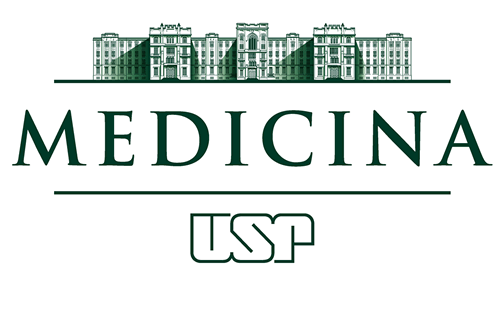 UNIVERSIDADE DE SÃO PAULOFACULDADE DE MEDICINADEPARTAMENTO DE FISIOTERAPIA, TERAPIA OCUPACIONAL E FONOUADIOLOGIACURSO DE FISIOTERAPIARELATÓRIO DE VISITA(LUGAR XXX)Aluno:xxxxxxxxxxxxxxxxxxxxxxxxxxxxNº USP: xxxxxxxxxxxxxxDisciplina: sigla e nome da disciplinaProfª: Amelia Pasqual Marques2016São Paulo